Tisková zpráva, Praha, 15. 6. 2017Letní slavnosti ČASPV v Doubí u Třeboně - žactvo a mládež se rozloučí se školním rokem a oslaví začátek prázdninPoslední červnový víkend se sjedou do Sportcentra ČASPV v Doubí u Třeboně družstva dětí a mládeže se svými vedoucími, aby všichni společně soutěžemi, hrami a workshopy přivítali nadcházející prázdniny a oslavili léto. Česká asociace Sport pro všechny připravila pro své perspektivní členy atraktivní a bohatý program. Tuto nabídku mohla využít i veřejnost.Rozsáhlý areál Sportovního centra ČASPV v Doubí je pro podobné akce jako stvořený. Rekreační a sportovní středisko patří svou polohou i vybavením mezi nejlepší na Třeboňsku. Veškeré ubytovací a stravovací objekty včetně sportovišť jsou umístěny v krásném, čistém a udržovaném přírodním prostředí. Středisko poskytuje téměř všechny služby, které si jen můžete přát při pěkné dovolené, ať odpočinkové nebo aktivní. K tomu přispívá maximální množství všech možných sportovišť včetně víceúčelové sportovní haly, fitness, sauny apod. Je zde ideální prostředí i podmínky pro společné i společenské události.A právě zde vypukne soutěžní klání družstev složených ze čtyř až šesti dětí. Utkají se v devíti disciplínách. V sobotu na ně čekají překážková dráha, atletická štafeta, discgolf, crossminton, ringo, minibiatlon, tábornické dovednosti, vědomostní test a vodní aktivity. Poté, co splní zadané úkoly, se mohou odreagovat na workshopech. Tím nejatraktivnějším bude nepochybně gymnastický aitrack, ale také lukostřelba a kinball. Na nízkých lanech si otestují obratnost, koordinaci a rovnováhu. Sobotní program završí společenský večer s diskotékou. Nedělní dopoledne bude patřit hvězdicovému orientačnímu běhu a slavnosti vyvrcholí vyhlášením výsledků a slavnostním zakončením. Celá akce bude navíc ve znamení významného výročí České asociace Sport pro všechny, která slaví v letošním roce 25 let své samostatné existence. Naše organizace je hrdá na to, že žactvo a mládež navazuje na tradici všestranného sportu ve smyslu motta „Pohyb je život. Podmínky k tomu jí vytváří ti nejzkušenější lektoři z řad asociace. Přehled veškerých aktivit ČASPV můžete sledovat v Kalendáři akcí na stránkách www.caspv.cz.Česká asociace Sport pro všechny (ČASPV) je organizací zabývající se zpřístupněním pohybových aktivit a sportu co nejširší veřejnosti. Členská základna čítá kolem 40 tisíc členů ve 14 krajích. Kromě svých členů oslovuje ČASPV širokou veřejnost prostřednictvím hnutí "Pohyb je život", zaměřeného na propagaci významu pohybové aktivity, zdravé výživy a duševní pohody v životě moderního člověka. Pravidelně pořádá desítky akcí pro členy i veřejnost, kromě mnoha vzdělávacích akcí (školení, semináře, republikové srazy) jsou to zejména republikové soutěže, přehlídky a další vystoupení.Letní slavnosti žactva a mládeže ČASPV
Doubí u Třeboně
23. 6. -25. 6. 2017
www.caspv.cz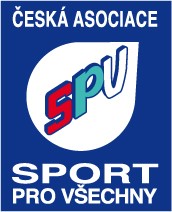 
Další informace:
Radka Mothejzíková
Oddělení metodiky a marketingu ČASPV
+420 242 480 315
+420 777 031 450
mothejzikova@caspv.cz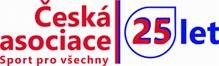 